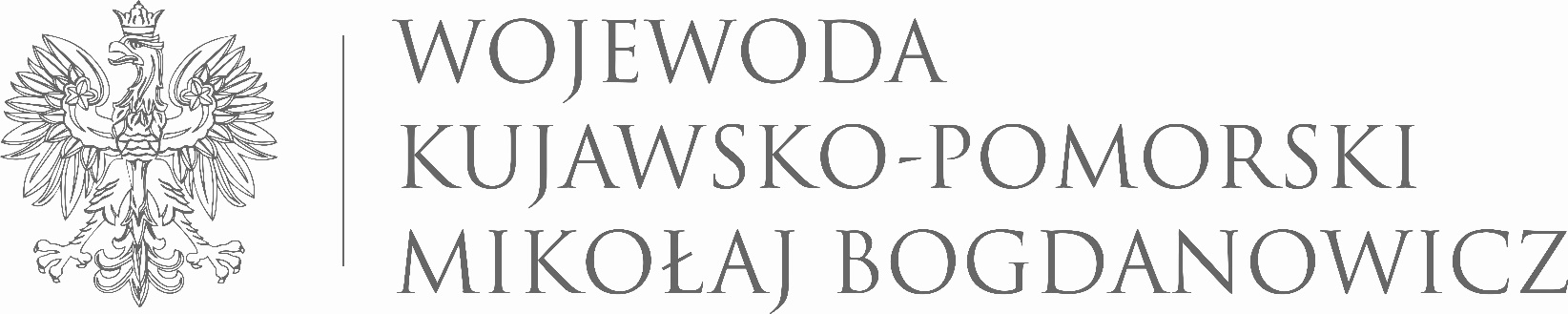 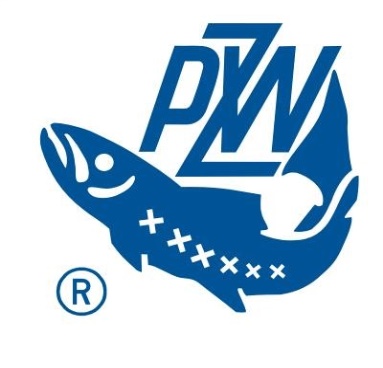 Okręg Polskiego Związku Wędkarskiego                    w BydgoszczyKOMUNIKATII Międzyokręgowe  Spinningowe Teamowe zawody z łodzipod patronatem Wojewody Kujawsko Pomorskiego.              Okręgowy Kapitanat Sportowy przy Zarządzie Okręgu Polskiego Związku Wędkarskiego w Bydgoszczy organizuje w dniu 23 września 2023 r. na j. Więcborskim:                                                  II Międzyokręgowe Spinningowe Teamowe Zawody z łodzi.                                                                                                                            Patronat  Honorowy objął Wojewoda Kujawsko Pomorski  pan Mikołaj Bogdanowicz.Partnerem zawodów jest Sklep wędkarski ISIKA z Bydgoszczy.Zawody mają na celu wyłonienie najlepszego spinningowego teamu Polskiego Związku Wędkarskiego Województwa Kujawsko Pomorskiego.Komitet Honorowy Zawodów:                                                                                                                                        Mikołaj Bogdanowicz	Wojewoda Kujawsko Pomorski                                                                                                                                                               Leszek Orzechowski 	Prezes Zarządu Okręgu PZW w Bydgoszczy                                                                          Waldemar Kuszewski 	Burmistrz Więcborka                                                                                                                Maciej Grudziński 		Syn Jerzego GrudzińskiegoVahe Wojtek Avagyan       Właściciel sklepu wędkarskiego ISIKA w BydgoszczyKomisja Sędziowska:                                                         Andrzej Plutowski 		Sędzia Główny ZawodówWaldemar Wiśniewski  	Sekretarz ZawodówZawody rozegrane zostaną w jednej 6-cio godzinnej turze na jeziorze Więcborskim w Więcborku, zgodnie z Zasadami Organizacji Sportu Wędkarskiego PZW.  Do punktacji zaliczane będą ryby drapieżne z zachowaniem wymiarów i okresów ochronnych zgodnie z Rozporządzeniem Ministra Rolnictwa i Rozwoju Wsi z dnia 12.11.2021 r. z późniejszymi zmianami w sprawie połowu ryb oraz warunków chowu, hodowli i połowu innych organizmów żyjących w wodzie.W zawodach prawo startu mają tyko członkowie PZW tworzące dwuosobowe teamy z Okręgów PZW w Bydgoszczy i Torunia. Ilość teamów ograniczona, decyduje kolejność zgłoszeń.Imienne zgłoszenia, wraz z nazwą teamu należy przesłać drogą listową na adres Okręg PZW w Bydgoszczy ul. Toruńska 57 a 85-023 Bydgoszcz, lub e-mail: sport@opzw.bydgoszcz.pl na załączonej karcie zgłoszenia do dnia 18.09.2023 r. Opłata startowa na koszty organizacyjne wynosi 50 zł od teamu i musi być wpłacona na konto Okręgu PZW w Bydgoszczy, Bank Spółdzielczy w Bydgoszczy  nr 96 8142 0007 0000 5933 2000 0004 do dnia 18.09.2023 r.Program zawodów 23.09.2023 r.do godz. 700 wodowanie łodzi,                                                                                                                                                 800 otwarcie zawodów, przedstawienie zasad wędkowania,                                                                                              815 wydawanie kart startowych wg kolejności wylosowanych nr. startowych, wypłynięcie,                                       900 – 1500 zawody                                                                                                                                                                         do godz. 1530  zdawanie kart startowych,                                                                                                                                1530 – 1630 poczęstunek, grill,                                                                                                                                                  1700  ogłoszenie wyników, wręczenie nagród, zakończenie zawodów.                                                                                                                          Zastrzegamy, że program minutowy może ulec niewielkim korektom.Sędziowanie i zgłaszanie ryb do punktacji na zawodach:Zgłaszanie ryb do punktacji odbywać się będzie na ponumerowanych miarkach. Numer miarki musi być widoczny i czytelny na wysłanym zdjęciu ryby na miarce.Każdy startujący Team musi być wyposażony w telefon z możliwością robienia zdjęć i nagrywania filmów oraz możliwość wysłania zdjęcia/filmu do sędziego poprzez MMS z opisem długości ryby. Numer telefonu do sędziego każdy Team dostanie przed zawodami wydrukowany na karcie startowej.Zdjęcie wysłane do sędziego musi być ostre i dobrej jakości tak, żeby sczytanie rozmiaru ryby nie stanowiło problemu sędziemu.Po otrzymaniu SMS-a zwrotnego od sędziego o zaliczeniu ryby „z” rybę należy natychmiast wypuścić. Dopuszcza się przetrzymywanie ryb w siatce (tylko okoni) do 3 szt. złowionych z jednego miejsca.Czas zdawania kart startowych do 30 minut, w razie awarii silnika należy powiadomić sędziego o tym zdarzeniu.Informacje dodatkowe:                                                                                                                                                          1. Do wodowania łodzi i parkowania samochodów i przyczep wyznaczone zostają dwa miejsca nad jeziorami: Więcborskim i Młyńskim,                                                                                                                                                         - slip przy Stanicy wędkarskiej nad jeziorem Więcborskim (wymiarowo duże łodzie)                                                   - plaża miejska nad jeziorem Młyńskim (wymiarowo małe łodzie) trzeba przepłynąć pod mostkiem, płytka woda, na jezioro Więcborskie - do wyboru wg uznania zawodników.2. Miejsce zbiórki (otwarcia i zakończenia zawodów) pomost główny – promenada w centrum Więcborka na jeziorze Więcborskim.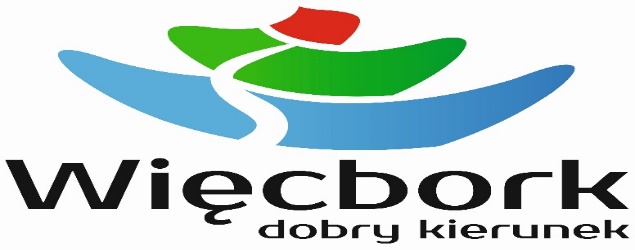 